Занятие 5. Дифференциация букв и ~ у в словосочетаниях, предложениях и тексте.Цели: познакомить детей с начертанием букв и - у; научить детей соотносить звуки и - у с буквами и символами для обозначения на письме; развивать у детей зрительно-пространственную ориентировку, зрительное восприятие и внимание; закрепить у детей знания правил орфографии; формировать навыки звуко-буквенного анализа и синтеза слов; устранять у детей кинетические нарушения.Оборудование: карточки с изображением элементов букв и - у; пособие «Зашифрованные слоги»; слова с пропущенными буквами у - и на карточках; пособие «Домики» (изображение двух домиков с написанными буквами: на одном - и, на другом - у); картинки с изображением людей различных профессий; пособие «Угадай пословицу»; альбом 2.Ход занятияI. Орг. момент1.Развитие навыков конструирования.Логопед: Рассмотрите элементы букв и постройте из них две буквы, чтобы они различались вторыми элементами и обозначали гласные звуки.Сформулировать и записать на доске тему занятия (Буквы и-у).II. Основная часть занятия1.Сравнение букв занятия по начертанию. Соотнесение букв с символами.Логопед:Для и - выбрали красный кружок. Для у - красный овал.2. Развитие зрительного внимания. Дифференциация букв занятия на уровне слога.Логопед:Прочитайте слоги, зашифрованные при помощи символов.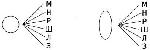 Дети:им, ин, ир, иш, ик, из, ум, ун, ур, уш, ук, уз.3. Соотнесение звука с буквой.Логопед:Рассмотрите домики на доске и помогите словам выбрать верно, кому, куда нужно идти?Карточки со словами: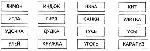 Запишите в тетрадь слова в два столбика и укажите в них наличие букв занятия.4. Физминутка. «Кузнечики» (см. занятие 3).Развитие звуко-буквенного анализа и синтеза.Логопед:Вставьте в слова буквы и — уи прочитайте слова.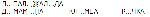 Развитие словаря. Закрепление знаний о профессиях.Логопед:Рассмотрите картинки и скажите, кем работают изображённые люди?Показывает детям картинки с изображениями: уборщицы, футболиста, хоккеиста, гитариста, скрипача, учителя, строителя, трубочиста.Какие профессии можно объединить в одну группу? Почему? (Скрипач, гитарист - музыканты; футболист, хоккеист - спортсмены.)7. Составление словосочетаний.Логопед:Составьте с каждым из слов предыдущего задания словосочетание и запишите его, укажите в этом словосочетании буквы занятия.Развитие логического мышления и зрительного восприятия. Составление предложений.Логопед:Посмотрите, в таблице скрылась фраза.Дети:Хорошая книга - лучший друг. Логопед: Запишите пословицу и укажите в словах наличие букв занятия.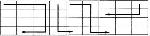 Что это за фраза? Отгадать загадку вам поможет этот ключ: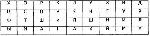 Развитие зрительного восприятия и зрительного внимания (задание 9, с. 7).Логопед:Попробуйте прочитать этот текст.кножевдеМакножевдем илсенирп укинтохОлисуртс ен коножевдем ,утанмок в вапоПондобовс ясеб лавовтсвучоп нОакабос яьчинтохо алшов онтемазен утанмок Вакножевдем алавовтсвучоп узарс анОметсог микьнелам дереп укйотс алаледс акабоСьтертомс латс и логу в яслибаз коножевдеМуноротс в алшото и оге алахюноп акабоСулгу в лунсу и яслиокопсу ,хитаз коножевдеМНачало формыЧто, не получается? Как же справиться с этой задачей? Может, попробовать сделать всё наоборот: прочитать его не слева направо, а справа налево? Что у вас получилось? Запишите текст, укажите буквы занятия.Медвежонок.Охотнику принесли медвежонка.Попав в комнату, медвежонок не струсил.Он почувствовал себя свободно.В комнату незаметно вошла охотничья собака.Она сразу почувствовала медвежонка.Собака сделала стойку перед маленьким гостем.Медвежонок забился в угол и стал смотреть.Собака понюхала его и отошла в сторону.Медвежонок затих, успокоился и уснул в углу.III. Итог занятияЛогопед:Назовите из рассказа слова с буквой, состоящей из двух одинаковых элементов, слова со сходной с ней по начертанию буквой, слова с обеими буквами.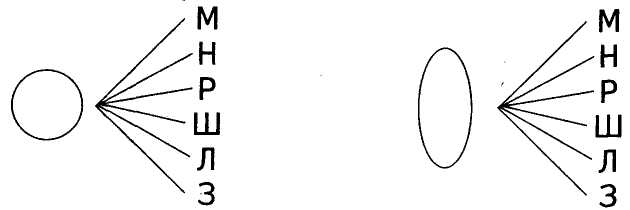 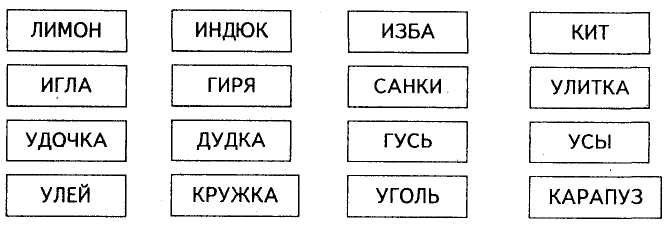 Вставьте в слова буквы и — у и прочитайте слова.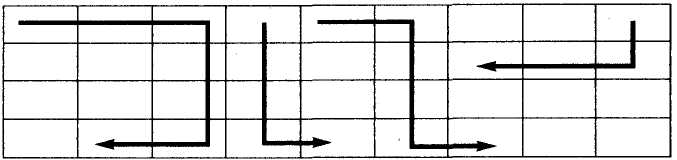 Л...ПА		Л...ЖА	Л...ДА	Д...МА	М...НА            КЛ...МБА           Р...ЧКА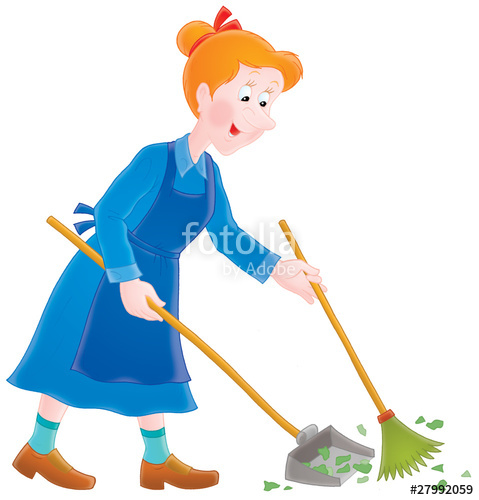 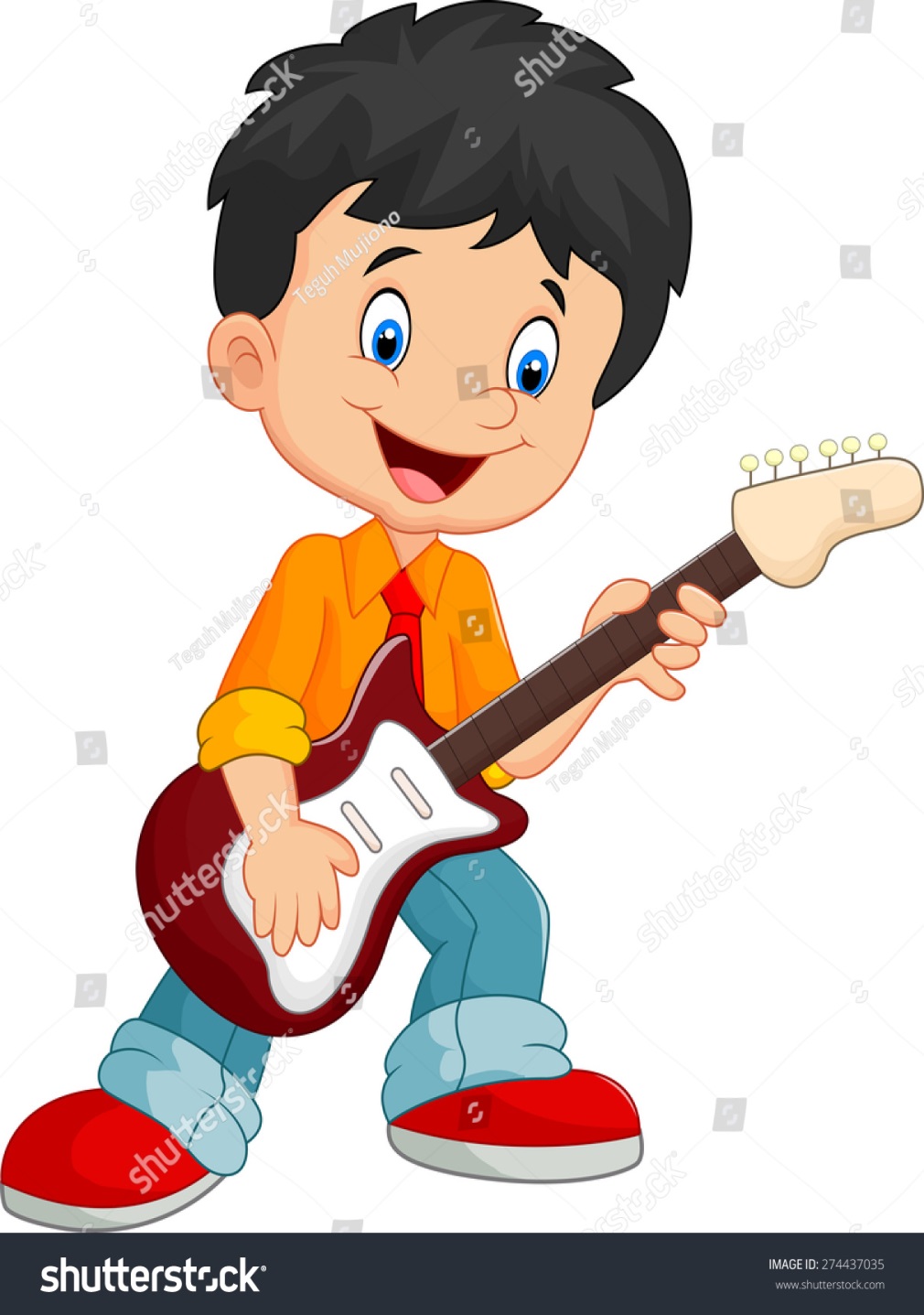 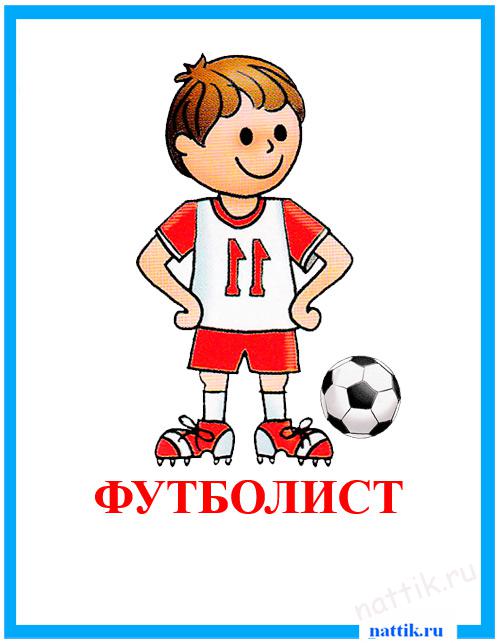 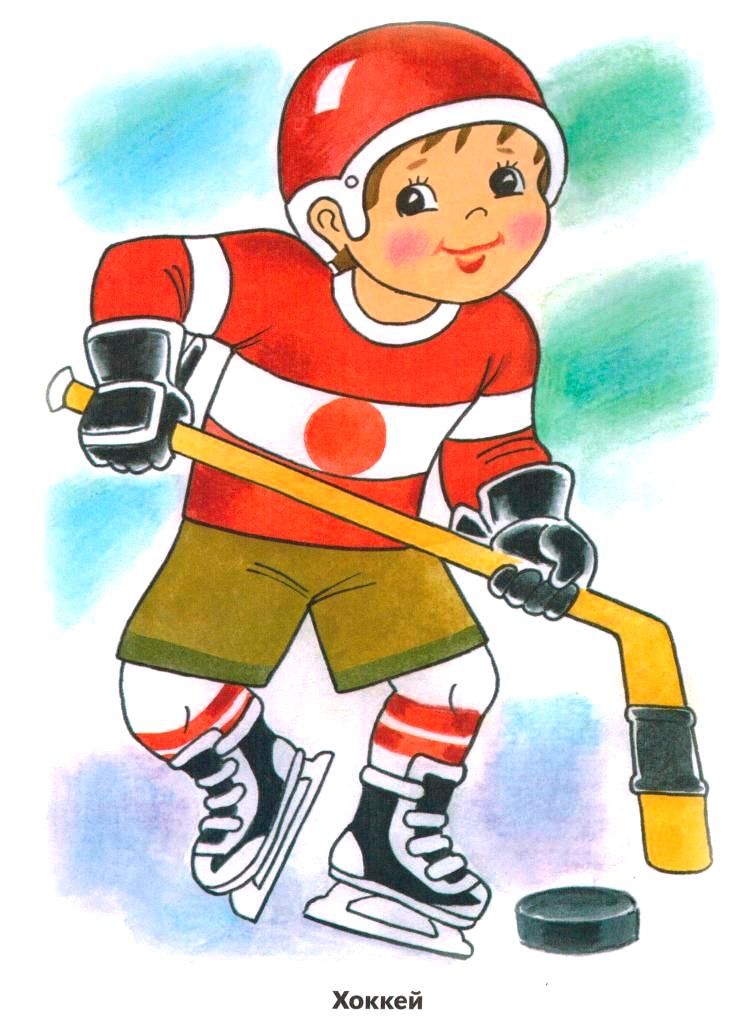 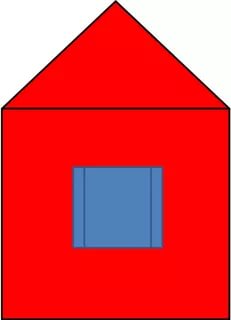 .кножевдеМакножевдем   илсенирп    укинтохОлисуртс    ен   коножевдем    ,утанмок в вапоПондобовс ясеб лавовтсвучоп нОакабос яьчинтохо алшов онтемазен утанмок Вакножевдем алавовтсвучоп узарс анОметсог микьнелам   дереп укйотс алаледс акабоСьтертомс латс и логу в яслибаз коножевдеМуноротс в алшото и оге алахюноп акабоСулгу в лунсу и яслиокопсу   ,хитаз коножевдеМ.кножевдеМакножевдем   илсенирп    укинтохОлисуртс    ен   коножевдем    ,утанмок в вапоПондобовс ясеб лавовтсвучоп нОакабос яьчинтохо алшов онтемазен утанмок Вакножевдем алавовтсвучоп узарс анОметсог микьнелам   дереп укйотс алаледс акабоСьтертомс латс и логу в яслибаз коножевдеМуноротс в алшото и оге алахюноп акабоСулгу в лунсу и яслиокопсу   ,хитаз коножевдеМ.кножевдеМакножевдем   илсенирп    укинтохОлисуртс    ен   коножевдем    ,утанмок в вапоПондобовс ясеб лавовтсвучоп нОакабос яьчинтохо алшов онтемазен утанмок Вакножевдем алавовтсвучоп узарс анОметсог микьнелам   дереп укйотс алаледс акабоСьтертомс латс и логу в яслибаз коножевдеМуноротс в алшото и оге алахюноп акабоСулгу в лунсу и яслиокопсу   ,хитаз коножевдеМ.кножевдеМакножевдем   илсенирп    укинтохОлисуртс    ен   коножевдем    ,утанмок в вапоПондобовс ясеб лавовтсвучоп нОакабос яьчинтохо алшов онтемазен утанмок Вакножевдем алавовтсвучоп узарс анОметсог микьнелам   дереп укйотс алаледс акабоСьтертомс латс и логу в яслибаз коножевдеМуноротс в алшото и оге алахюноп акабоСулгу в лунсу и яслиокопсу   ,хитаз коножевдеМ.кножевдеМакножевдем   илсенирп    укинтохОлисуртс    ен   коножевдем    ,утанмок в вапоПондобовс ясеб лавовтсвучоп нОакабос яьчинтохо алшов онтемазен утанмок Вакножевдем алавовтсвучоп узарс анОметсог микьнелам   дереп укйотс алаледс акабоСьтертомс латс и логу в яслибаз коножевдеМуноротс в алшото и оге алахюноп акабоСулгу в лунсу и яслиокопсу   ,хитаз коножевдеМ.кножевдеМакножевдем   илсенирп    укинтохОлисуртс    ен   коножевдем    ,утанмок в вапоПондобовс ясеб лавовтсвучоп нОакабос яьчинтохо алшов онтемазен утанмок Вакножевдем алавовтсвучоп узарс анОметсог микьнелам   дереп укйотс алаледс акабоСьтертомс латс и логу в яслибаз коножевдеМуноротс в алшото и оге алахюноп акабоСулгу в лунсу и яслиокопсу   ,хитаз коножевдеМ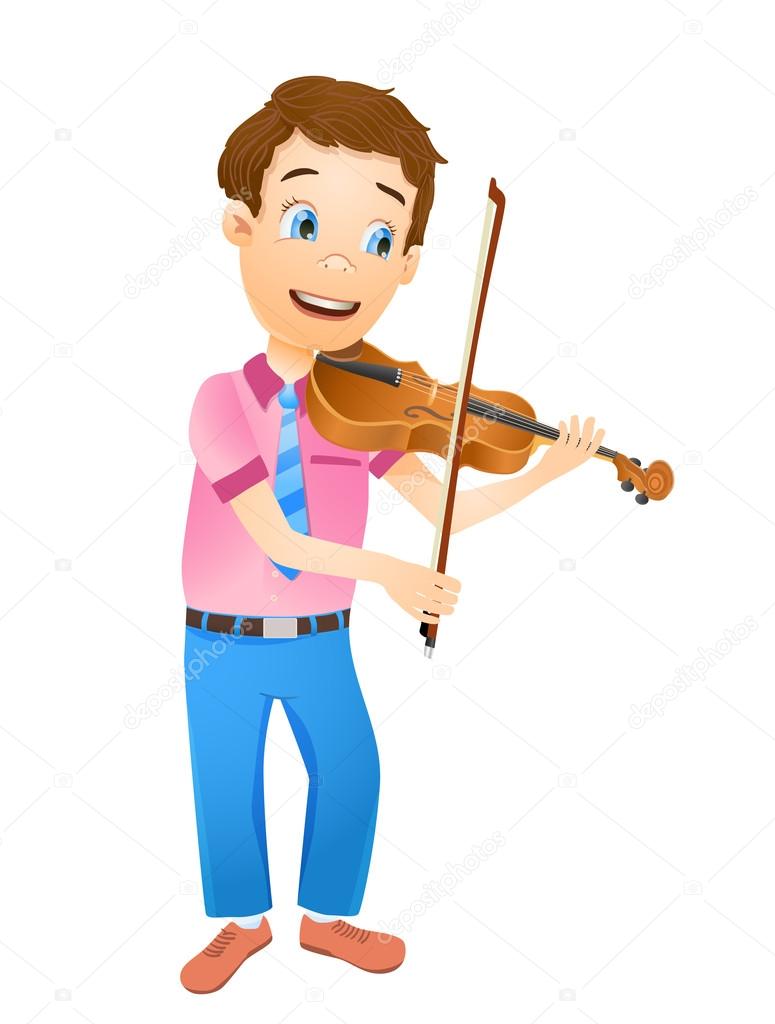 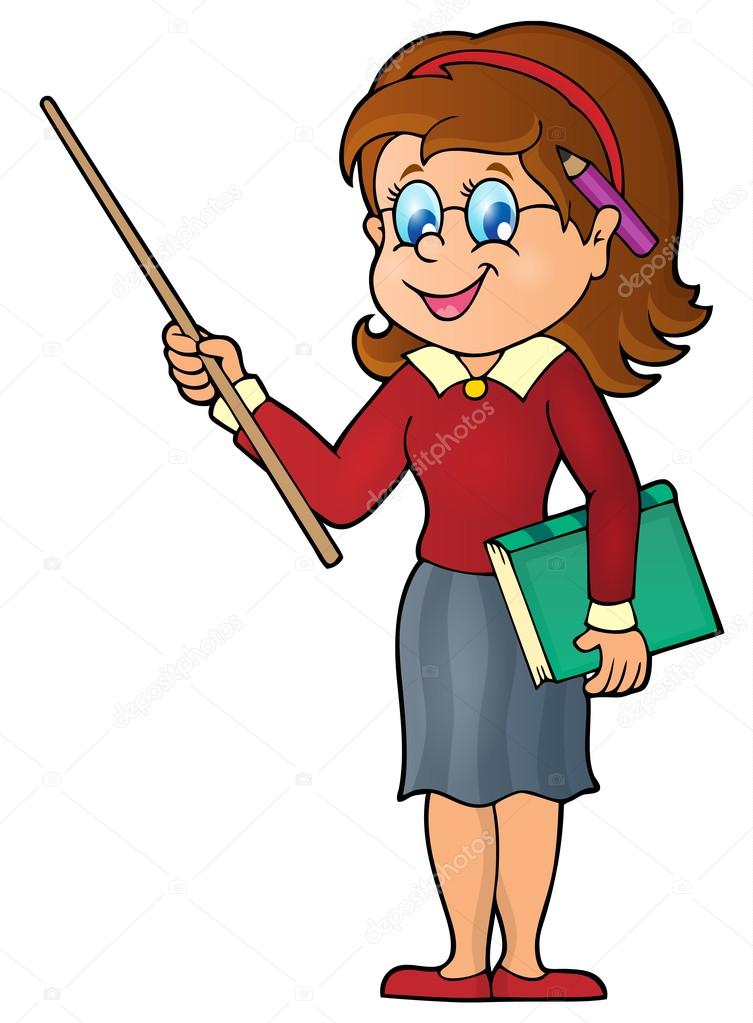 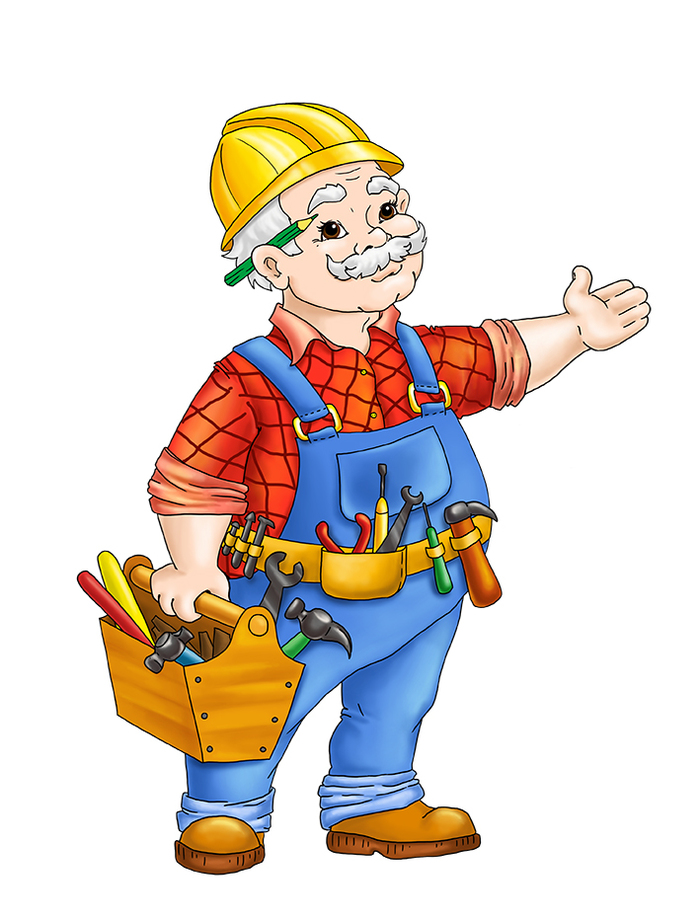 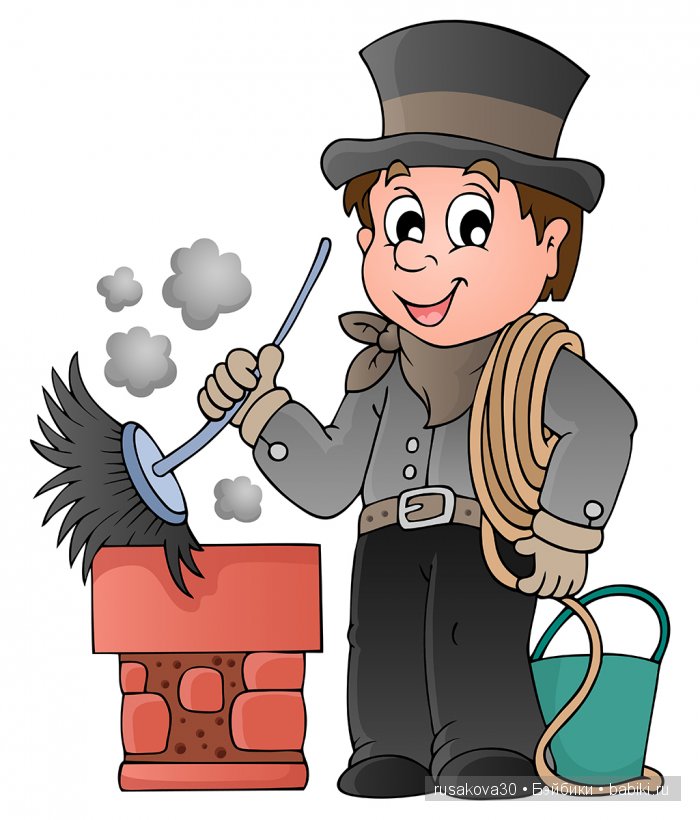 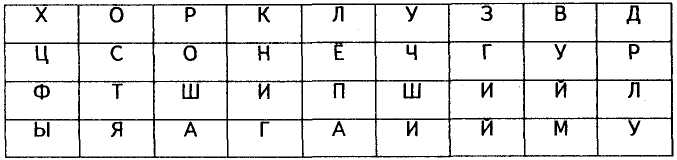 